					      DUYURU              Belediye Meclisimiz  01/12/2017 Cuma  Günü Saat 18.00’da Yeşillik Caddesi No:232 adresindeki Karabağlar Belediyesi bünyesinde bulunan Meclis Toplantı Salonunda aşağıdaki gündemde bulunan konuları görüşmek üzere toplanacaktır.               İlan olunur.                                                                                                       Muhittin SELVİTOPU                          								       Belediye Başkanı  01/12/2017									        Cuma Saat:18.00	        G   Ü  N  D  E  M	Meclisin açılışı.Meclisçe verilecek önergeler.Birimlerden  gelen önergeler. (271/2017)- Belediyemizde 657 sayılı Devlet Memurları Kanununa tabi olarak çalışan memurlar ile 5393 sayılı Kanunun 49. Maddesine göre tam zamanlı  istihadam edilen sözleşmeli personel için çoğunluğa sahip Tüm Belediye Ve Yerel Yönetim Hizmetleri Emekçileri Sendikası (Tüm-Bel-Sen) ile Belediyemiz arasında imzalanan toplu iş sözleşmesi 31/12/2017 tarihinde  sona ereceğinden,  2019 yılı mahalli idareler genel seçim tarihine kadar 657 sayılı Devlet Memurları Kanununa tabi olarak çalışan memurlar ile 5393 sayılı Kanunun 49. Maddesine göre tam zamanlı istihadam edilen sözleşmeli personellere  sosyal denge tazminatı ödenmesine ilişkin karar alınması hk. (İnsan Kaynakları ve Eğitim Md.)(272/2017)- Büyükşehir Belediye Başkanı Aziz KOCAOĞLU'nun muhtarlarla yapılan toplantısında; Sevgi Mahallesinde bulunan 4586 Sokağın bulvar niteliğinde düzenlenmesi talep edilmiş olduğundan,   İzmir Büyükşehir Belediyesi Harita ve CBS Dairesi Başkanlığı Adres ve numaralama Şube Müdürlüğünün 19/10/2017 tarih ve 271798 sayılı yazılarında söz konusu talebin İzmir Büyükşehir Belediye Meclisince alınan 14/07/2014 tarih ve 05.633 sayılı meclis kararı kapsamında değerlendirilebilmesi için Belediyemizin konuya ilişkin görüş sorulmuş olduğundan, 5393 sayılı Belediye Kanununun 18/n maddesi kapsamında karar alınması hk. (Plan Proje Md.)Komisyonlardan gelen raporlar.(66/2017-) İlçemizdeki kültürel çeşitliliğin ortaya çıkarılarak harmanlanacağı “Kültürel Çeşitlilik” kavramının ön plana çıktığı bir “ Kültürlerarası Lezzet Festivali” nin Uzundere Rekreasyon Alanında İdare tarafından belirlenecek tarihte düzenlenemesinin oybirliği ile kabulüne ilşkin  Kadın – Erkek Eşitliği, Avrupa Birliği ve Dış İlişkiler, Kültür ve Turizm Komisyonu Raporu hk. (224/2017)-  2013 ve 2014 yıllarına ait  Fahrettin Altay Mahallesi 65 ve 65/10 Sokak, Üçkuyular Mahallesi 12/1, 65/2  ve 65/4 Sokak, Poligon Mahallesi 123 Sokak, Basın Sitesi Mahallesi 149,162,163,170 ve 216 Sokak, Arap Hasan Mahallesi 239 ve 264 Sokak, Bahçelievler Mahallesi 326, 327,328,372,373,374,444,490, 505 ve 506 Sokak, General Asım Gündüz 3267 Sokak, Yunus Emre Mahallesi 4156, 4189 ve 4232 Sokak, Günaltay Mahallesi 4856 ve 4857 Sokak, Doğanay Mahallesi 9110/2 Sokak ve Maliyeciler Mahallesi 9201 Sokakta yapılan yol  düzenleme çalışmaları için, konu ile ilgili  kanun hükmünde yapılan değişiklikle Yol  Harcamalarına Katılım Payının, alınıp alınmayacağı hususunda taktir yetkisinin mecliste olduğu,  bahsedilen yerlere ait  yol harcamlarına katılım payının oybirliği ile alınmamasına ilişkin Hukuk Komisyonu,  yukarıda sayılan ilçemizdeki mahalle ve sokaklarda yapılan yol düzenleme  çalışmaları için bu yollardan yararlanan gayrimenkul sahiplerinden 2013-2014 yıllarına ait Yol Harcamalarına Katılma Payının oybirliği ile alınmamasına ilişkin Plan ve Bütçe Komisyonu Raporu.(228/2017)- Karabağlar, Günaltay Mahallesi, 10901 ada, 1 parselin kreş alanından çıkanlarak, E01.00, Yençok =2 kat yapılaşma koşullu belediye hizmet alanı (kreş-kapalı pazaryeri-otopark) olarak belirlenmesi şeklinde hazırlanan ve belediye meclisimizin 04.01.2016 güm ve 11/2016 sayılı kararıyla uygun bulunan ve İzmir Büyükşehir Belediye Meclisi'nin 15.04.2016 gün ve 05.426 saylı kararıyla onaylanan 1/1000 ölçekli uygulama imar planı değişikliğine karşı Ceylan YILDIRIM, Muharrem Kaan YILDIRIM, Kamil YILDIRIM tarafından Belediyemiz aleyhine İzrnir 3.İdare Mahkemesi'nin 2016/1387 E. sayılı dosyası ile açılan davaya ait 18/07/2017 tarih ve 2017/1035 K. sayılı ile dava konusu işlemin iptaline karar verildiğinden, anılan karar doğrultusunda işlem yapılmasının uygun bulunduğuna ilişkin İmar ve Hukuk Komisyonu Raporu. (232/2017)-  İzmir Büyükşehir Belediyesi tarafından onaylanan Karabağlar 2. Etap (Yeşilyurt-Bozyaka Kesimi) 1/5000 ölçekli Nazım İmar Planı doğrultusunda hazırlanan ve Karabağlar Belediye Meclisi’nin 03.01.2017 tarih ve 35/2017 sayılı kararı ile uygun görülerek, İzmir Büyükşehir Belediye Meclisi’nin 14.07.2017 tarih ve 05.930 sayılı kararı ile onaylanan, 08.09.2017-09.10.2017 tarihleri arasında askıya çıkarılan 1/1000 ölçekli 2.Etap Bahçelievler-Gülyaka Mahalleleri ve Civarı Revizyon İmar Planına askı süreci içerisinde, Bahçelievler Mahallesi, 6732 ada, 4 ve 5 parsellere hissedarlarından biri tarafından yapılan itiraz, 31.10.2017 tarih 66261 sayılı dilekçe ile geri çekildiğinden, karar alınmasına gerek kalmadığına ilişkin İmar Komisyonu Raporu. (229/2017)- İzmir Büyükşehir Belediyesi tarafından onaylanan Karabağlar 2. Etap (Yeşilyurt-Bozyaka Kesimi) 1/5000 ölçekli Nazım İmar Planı doğrultusunda hazırlanan ve Karabağlar Belediye Meclisi’nin 03.01.2017 tarih ve 35/2017 sayılı kararı ile uygun görülerek, İzmir Büyükşehir Belediye Meclisi’nin 14.07.2017 tarih ve 05.930 sayılı kararı ile onaylanan, 08.09.2017-09.10.2017 tarihleri arasında askıya çıkarılan 1/1000 ölçekli 2.Etap Bahçelievler-Gülyaka Mahalleleri ve Civarı Revizyon İmar Planına askı süreci içerisinde, Reis Mahallesi, 3058 ada 5 parsel hissedarları tarafından, parselin bulunduğu alana getirilmiş olan bitişik düzen 4 kat yapılaşma koşuluna dair   itiraz,  uygun bulunmayarak  planın aynen korunmasının oybirliği ile kabulüne ilişkin İmar Komisyonu Raporu.(233/2017)-   İzmir Büyükşehir Belediyesi tarafından onaylanan Karabağlar 2. Etap (Yeşilyurt-Bozyaka Kesimi) 1/5000 ölçekli Nazım İmar Planı doğrultusunda hazırlanan ve Karabağlar Belediye Meclisi’nin 03.01.2017 tarih ve 35/2017 sayılı kararı ile uygun görülerek, İzmir Büyükşehir Belediye Meclisi’nin 14.07.2017 tarih ve 05.930 sayılı kararı ile onaylanan, 08.09.2017-09.10.2017 tarihleri arasında askıya çıkarılan 1/1000 ölçekli 2.Etap Bahçelievler-Gülyaka Mahalleleri ve Civarı Revizyon İmar Planına askı süreci içerisinde, Gülyaka Mahallesi, 42316 ada, 4 parsel maliki tarafından, parselin park yeri olarak belirlenmesine dair itiraz  uygun bulunmayarak,  planın aynen korunmasının oybirliği ile kabulüne ilişkin İmar Komisyonu Raporu.(234/2017)-  İzmir Büyükşehir Belediyesi tarafından onaylanan Karabağlar 2. Etap (Yeşilyurt-Bozyaka Kesimi) 1/5000 ölçekli Nazım İmar Planı doğrultusunda hazırlanan ve Karabağlar Belediye Meclisi’nin 03.01.2017 tarih ve 35/2017 sayılı kararı ile uygun görülerek, İzmir Büyükşehir Belediye Meclisi’nin 14.07.2017 tarih ve 05.930 sayılı kararı ile onaylanan, 08.09.2017-09.10.2017 tarihleri arasında askıya çıkarılan 1/1000 ölçekli 2.Etap Bahçelievler-Gülyaka Mahalleleri ve Civarı Revizyon İmar Planına askı süreci içerisinde, Gülyaka Mahallesi, 2885 ada, 12 parsel maliklerinden biri tarafından, parselin çok büyük bir kısmının yeşil alan ve yol olarak belirlenmesine yapılan  itiraza ilişkin 1/1000 ölçekli 2.Etap Bahçelievler-Gülyaka Mahalleleri ve Civarı Revizyon İmar Planı, 1/5000 ölçekli Nazım İmar Planı doğrultusunda hazırlandığından ve itiraz konusu parsel ile ilgili kısmen çözüm getirildiği tespit edildiğinden itiraz uygun bulunmayarak,  planın aynen korunmasının oybirliği ile kabulüne ilişkin İmar Komisyonu Raporu. (231/2017)-  İzmir Büyükşehir Belediyesi tarafından onaylanan Karabağlar 2. Etap (Yeşilyurt-Bozyaka Kesimi) 1/5000 ölçekli Nazım İmar Planı doğrultusunda hazırlanan ve Karabağlar Belediye Meclisi’nin 03.01.2017 tarih ve 35/2017 sayılı kararı ile uygun görülerek, İzmir Büyükşehir Belediye Meclisi’nin 14.07.2017 tarih ve 05.930 sayılı kararı ile onaylanan, 08.09.2017-09.10.2017 tarihleri arasında askıya çıkarılan 1/1000 ölçekli 2.Etap Bahçelievler-Gülyaka Mahalleleri ve Civarı Revizyon İmar Planına askı süreci içerisinde, Bahar Mahallesi, 30358 ada 10 parsel hissedarlarından biri tarafından, parselinden tekrar düzenleme ortaklık payı alınmasına dair  itiraz uygun bulunmayarak,  planın aynen korunmasının oybirliği ile kabulüne ilişkin İmar Komisyonu Raporu.(230/2017)- İzmir Büyükşehir Belediyesi tarafından onaylanan Karabağlar 2. Etap (Yeşilyurt-Bozyaka Kesimi) 1/5000 ölçekli Nazım İmar Planı doğrultusunda hazırlanan ve Karabağlar Belediye Meclisi’nin 03.01.2017 tarih ve 35/2017 sayılı kararı ile uygun görülerek, İzmir Büyükşehir Belediye Meclisi’nin 14.07.2017 tarih ve 05.930 sayılı kararı ile onaylanan, 08.09.2017-09.10.2017 tarihleri arasında askıya çıkarılan 1/1000 ölçekli 2.Etap Bahçelievler-Gülyaka Mahalleleri ve Civarı Revizyon İmar Planına askı süreci içerisinde, Bahar Mahallesi, 30357 ada 9 parsel maliklerinden biri tarafından, parselinden tekrar düzenleme ortaklık payı alınmasına dair  itiraz uygun bulunmayarak,  planın aynen korunmasının oybirliği ile kabulüne ilişkin İmar Komisyonu Raporu.(245/2017) –  İzmir Büyükşehir Belediyesi tarafından onaylanan Karabağlar 2. Etap (Yeşilyurt-Bozyaka Kesimi) 1/5000 ölçekli Nazım İmar Planı doğrultusunda hazırlanan ve Karabağlar Belediye Meclisi’nin 03.01.2017 tarih ve 35/2017 sayılı kararı ile uygun görülerek, İzmir Büyükşehir Belediye Meclisi’nin 14.07.2017 tarih ve 05.930 sayılı kararı ile onaylanan, 08.09.2017-09.10.2017 tarihleri arasında askıya çıkarılan 1/1000 ölçekli 2.Etap Bahçelievler-Gülyaka Mahalleleri ve Civarı Revizyon İmar Planı'na askı süreci içerisinde, Bahar Mahallesi, 30360 ada, 2 parselin maliki tarafından parselin E=3.00, Yençok=Serbest, Ticaret-Konut Alanı (TİCK) olarak belirlenmesine dair  itiraz uygun bulunmayarak,  planın aynen korunmasının oybirliği ile kabulüne ilişkin İmar Komisyonu Raporu. (247/2017) –  İzmir Büyükşehir Belediyesi tarafından onaylanan Karabağlar 2. Etap (Yeşilyurt-Bozyaka Kesimi) 1/5000 ölçekli Nazım İmar Planı doğrultusunda hazırlanan ve Karabağlar Belediye Meclisi’nin 03.01.2017 tarih ve 35/2017 sayılı kararı ile uygun görülerek, İzmir Büyükşehir Belediye Meclisi’nin 14.07.2017 tarih ve 05.930 sayılı kararı ile onaylanan, 08.09.2017-09.10.2017 tarihleri arasında askıya çıkarılan 1/1000 ölçekli 2.Etap Bahçelievler-Gülyaka Mahalleleri ve Civarı Revizyon İmar Planı'na askı süreci içerisinde, Bahar Mahallesi, 30360 ada, 5 parselin hissedarı tarafından parselin E=3.00, Yençok=Serbest, Ticaret-Konut Alanı (TİCK) olarak belirlenmesine dair  itiraz uygun bulunmayarak,  planın aynen korunmasının oybirliği ile kabulüne ilişkin İmar Komisyonu Raporu. (246/2017) –  İzmir Büyükşehir Belediyesi tarafından onaylanan Karabağlar 2. Etap (Yeşilyurt-Bozyaka Kesimi) 1/5000 ölçekli Nazım İmar Planı doğrultusunda hazırlanan ve Karabağlar Belediye Meclisi’nin 03.01.2017 tarih ve 35/2017 sayılı kararı ile uygun görülerek, İzmir Büyükşehir Belediye Meclisi’nin 14.07.2017 tarih ve 05.930 sayılı kararı ile onaylanan, 08.09.2017-09.10.2017 tarihleri arasında askıya çıkarılan 1/1000 ölçekli 2.Etap Bahçelievler-Gülyaka Mahalleleri ve Civarı Revizyon İmar Planı'na askı süreci içerisinde, Bahar Mahallesi, 30360 ada, 3 parselin hissedarı tarafından parselin E=3.00, Yençok=Serbest, Ticaret-Konut Alanı (TİCK) olarak belirlenmesine dair  itiraz uygun bulunmayarak,  planın aynen korunmasının oybirliği ile kabulüne ilişkin İmar Komisyonu Raporu. (249/2017 )– İzmir Büyükşehir Belediyesi tarafından onaylanan Karabağlar 2. Etap (Yeşilyurt-Bozyaka Kesimi) 1/5000 ölçekli Nazım İmar Planı doğrultusunda hazırlanan ve Karabağlar Belediye Meclisi’nin 03.01.2017 tarih ve 35/2017 sayılı kararı ile uygun görülerek, İzmir Büyükşehir Belediye Meclisi’nin 14.07.2017 tarih ve 05.930 sayılı kararı ile onaylanan, 08.09.2017-09.10.2017 tarihleri arasında askıya çıkarılan 1/1000 ölçekli 2.Etap Bahçelievler-Gülyaka Mahalleleri ve Civarı Revizyon İmar Planı'na askı süreci içerisinde, Bahar Mahallesi, 30360 ada, 7 parselin maliki tarafından parselin E=3.00, Yençok=Serbest, Ticaret-Konut Alanı (TİCK) olarak belirlenmesine dair  itiraz uygun bulunmayarak,  planın aynen korunmasının oybirliği ile kabulüne ilişkin İmar Komisyonu Raporu. (248/2017)- İzmir Büyükşehir Belediyesi tarafından onaylanan Karabağlar 2. Etap (Yeşilyurt-Bozyaka Kesimi) 1/5000 ölçekli Nazım İmar Planı doğrultusunda hazırlanan ve Karabağlar Belediye Meclisi’nin 03.01.2017 tarih ve 35/2017 sayılı kararı ile uygun görülerek, İzmir Büyükşehir Belediye Meclisi’nin 14.07.2017 tarih ve 05.930 sayılı kararı ile onaylanan, 08.09.2017-09.10.2017 tarihleri arasında askıya çıkarılan 1/1000 ölçekli 2.Etap Bahçelievler-Gülyaka Mahalleleri ve Civarı Revizyon İmar Planı'na askı süreci içerisinde, Bahar Mahallesi, 30360 ada, 6 parselin maliki tarafından parselin E=3.00, Yençok=Serbest, Ticaret-Konut Alanı (TİCK) olarak belirlenmesine dair  itiraz uygun bulunmayarak,  planın aynen korunmasının oybirliği ile kabulüne ilişkin İmar Komisyonu Raporu.(250/2017) – İzmir Büyükşehir Belediyesi tarafından onaylanan Karabağlar 2. Etap (Yeşilyurt-Bozyaka Kesimi) 1/5000 ölçekli Nazım İmar Planı doğrultusunda hazırlanan ve Karabağlar Belediye Meclisi’nin 03.01.2017 tarih ve 35/2017 sayılı kararı ile uygun görülerek, İzmir Büyükşehir Belediye Meclisi’nin 14.07.2017 tarih ve 05.930 sayılı kararı ile onaylanan, 08.09.2017-09.10.2017 tarihleri arasında askıya çıkarılan 1/1000 ölçekli 2.Etap Bahçelievler-Gülyaka Mahalleleri ve Civarı Revizyon İmar Planı'na askı süreci içerisinde, Bahar Mahallesi, 30360 ada, 9 parselin malikleri tarafından parselin E=3.00, Yençok=Serbest, Ticaret-Konut Alanı (TİCK) olarak belirlenmesine dair  itiraz uygun bulunmayarak,  planın aynen korunmasının oybirliği ile kabulüne ilişkin İmar Komisyonu Raporu.(251/2017)- İzmir Büyükşehir Belediyesi tarafından onaylanan Karabağlar 2. Etap (Yeşilyurt-Bozyaka Kesimi) 1/5000 ölçekli Nazım İmar Planı doğrultusunda hazırlanan ve Karabağlar Belediye Meclisi’nin 03.01.2017 tarih ve 35/2017 sayılı kararı ile uygun görülerek, İzmir Büyükşehir Belediye Meclisi’nin 14.07.2017 tarih ve 05.930 sayılı kararı ile onaylanan, 08.09.2017-09.10.2017 tarihleri arasında askıya çıkarılan 1/1000 ölçekli 2.Etap Bahçelievler-Gülyaka Mahalleleri ve Civarı Revizyon İmar Planı'na askı süreci içerisinde, Bahar Mahallesi, 30360 ada, 10 parselin maliki tarafından parselin E=3.00, Yençok=Serbest, Ticaret-Konut Alanı (TİCK) olarak belirlenmesine dair  itiraz uygun bulunmayarak,  planın aynen korunmasının oybirliği ile kabulüne ilişkin İmar Komisyonu Raporu. (252/2017) –İzmir Büyükşehir Belediyesi tarafından onaylanan Karabağlar 2. Etap (Yeşilyurt-Bozyaka Kesimi) 1/5000 ölçekli Nazım İmar Planı doğrultusunda hazırlanan ve Karabağlar Belediye Meclisi’nin 03.01.2017 tarih ve 35/2017 sayılı kararı ile uygun görülerek, İzmir Büyükşehir Belediye Meclisi’nin 14.07.2017 tarih ve 05.930 sayılı kararı ile onaylanan, 08.09.2017-09.10.2017 tarihleri arasında askıya çıkarılan 1/1000 ölçekli 2.Etap Bahçelievler-Gülyaka Mahalleleri ve Civarı Revizyon İmar Planı'na askı süreci içerisinde, Bahar Mahallesi, 30360 ada, 20 parselin maliki tarafından parselin E=3.00, Yençok=Serbest, Ticaret-Konut Alanı (TİCK) olarak belirlenmesine  dair  itiraz uygun bulunmayarak,  planın aynen korunmasının oybirliği ile kabulüne ilişkin İmar Komisyonu Raporu. (227/2017)-  Karabağlar, Peker Mahallesi, 3004 ada, 2 parseldeki konut alanının; Emsal:0.90; Yençok:serbest yapılaşma koşullu konut alanı olarak belirlenmesi şeklindeki plan değişikliği talebinin; İzmir Büyükşehir Belediyesi tarafından hazırlanacak 1/5000 ölçekli Nazım İmar Planı doğrultusunda yapılacak olan 4. etap revizyon imar planı çalışmaları sırasında plan bütünlüğü kapsamında değerlendirilmesinde fayda görüldüğünden, söz konusu imar planı değişikliği uygun bulunmayarak,  planın aynen korunmasının oybirliği ile kabulüne ilişkin İmar Komisyonu Raporu.(253/2017) – İzmir Büyükşehir Belediyesi tarafından onaylanan Karabağlar 2. Etap (Yeşilyurt-Bozyaka Kesimi) 1/5000 ölçekli Nazım İmar Planı doğrultusunda hazırlanan ve Karabağlar Belediye Meclisi’nin 03.01.2017 tarih ve 35/2017 sayılı kararı ile uygun görülerek, İzmir Büyükşehir Belediye Meclisi’nin 14.07.2017 tarih ve 05.930 sayılı kararı ile onaylanan, 08.09.2017-09.10.2017 tarihleri arasında askıya çıkarılan 1/1000 ölçekli 2.Etap Bahçelievler-Gülyaka Mahalleleri ve Civarı Revizyon İmar Planı'na askı süreci içerisinde, Bahar Mahallesi, 30360 ada, 21 parselin maliki tarafından parselin E=3.00, Yençok=Serbest, Ticaret-Konut Alanı (TİCK) olarak belirlenmesine dair  itiraz uygun bulunmayarak,  planın aynen korunmasının oybirliği ile kabulüne ilişkin İmar Komisyonu Raporu. (254/2017) –  İzmir Büyükşehir Belediyesi tarafından onaylanan Karabağlar 2. Etap (Yeşilyurt-Bozyaka Kesimi) 1/5000 ölçekli Nazım İmar Planı doğrultusunda hazırlanan ve Karabağlar Belediye Meclisi’nin 03.01.2017 tarih ve 35/2017 sayılı kararı ile uygun görülerek, İzmir Büyükşehir Belediye Meclisi’nin 14.07.2017 tarih ve 05.930 sayılı kararı ile onaylanan, 08.09.2017-09.10.2017 tarihleri arasında askıya çıkarılan 1/1000 ölçekli 2.Etap Bahçelievler-Gülyaka Mahalleleri ve Civarı Revizyon İmar Planı'na askı süreci içerisinde, Bahar Mahallesi, 30360 ada, 22 parselin maliki tarafından parselin E=3.00, Yençok=Serbest, Ticaret-Konut Alanı (TİCK) olarak belirlenmesine dair  itiraz uygun bulunmayarak,  planın aynen korunmasının oybirliği ile kabulüne ilişkin İmar Komisyonu Raporu. (255/2017)–  İzmir Büyükşehir Belediyesi tarafından onaylanan Karabağlar 2. Etap (Yeşilyurt-Bozyaka Kesimi) 1/5000 ölçekli Nazım İmar Planı doğrultusunda hazırlanan ve Karabağlar Belediye Meclisi’nin 03.01.2017 tarih ve 35/2017 sayılı kararı ile uygun görülerek, İzmir Büyükşehir Belediye Meclisi’nin 14.07.2017 tarih ve 05.930 sayılı kararı ile onaylanan, 08.09.2017-09.10.2017 tarihleri arasında askıya çıkarılan 1/1000 ölçekli 2.Etap Bahçelievler-Gülyaka Mahalleleri ve Civarı Revizyon İmar Planı'na askı süreci içerisinde, Bahar Mahallesi, 30360 ada, 23 parselin malikleri tarafından parselin E=3.00, Yençok=Serbest, Ticaret-Konut Alanı (TİCK) olarak belirlenmesine dair  itiraz uygun bulunmayarak,  planın aynen korunmasının oybirliği ile kabulüne ilişkin İmar Komisyonu Raporu. (256/2017) –  İzmir Büyükşehir Belediyesi tarafından onaylanan Karabağlar 2. Etap (Yeşilyurt-Bozyaka Kesimi) 1/5000 ölçekli Nazım İmar Planı doğrultusunda hazırlanan ve Karabağlar Belediye Meclisi’nin 03.01.2017 tarih ve 35/2017 sayılı kararı ile uygun görülerek, İzmir Büyükşehir Belediye Meclisi’nin 14.07.2017 tarih ve 05.930 sayılı kararı ile onaylanan, 08.09.2017-09.10.2017 tarihleri arasında askıya çıkarılan 1/1000 ölçekli 2.Etap Bahçelievler-Gülyaka Mahalleleri ve Civarı Revizyon İmar Planı'na askı süreci içerisinde, Bahar Mahallesi, 30360 ada, 25 parselin malikleri tarafından parselin E=3.00, Yençok=Serbest, Ticaret-Konut Alanı (TİCK) olarak belirlenmesine dair  itiraz uygun bulunmayarak,  planın aynen korunmasının oybirliği ile kabulüne ilişkin İmar Komisyonu Raporu. (257/2017)–  İzmir Büyükşehir Belediyesi tarafından onaylanan Karabağlar 2. Etap (Yeşilyurt-Bozyaka Kesimi) 1/5000 ölçekli Nazım İmar Planı doğrultusunda hazırlanan ve Karabağlar Belediye Meclisi’nin 03.01.2017 tarih ve 35/2017 sayılı kararı ile uygun görülerek, İzmir Büyükşehir Belediye Meclisi’nin 14.07.2017 tarih ve 05.930 sayılı kararı ile onaylanan, 08.09.2017-09.10.2017 tarihleri arasında askıya çıkarılan 1/1000 ölçekli 2.Etap Bahçelievler-Gülyaka Mahalleleri ve Civarı Revizyon İmar Planı'na askı süreci içerisinde, Bahar Mahallesi, 30360 ada, 32 parselin maliki tarafından parselin E=3.00, Yençok=Serbest, Ticaret-Konut Alanı (TİCK) olarak belirlenmesine dair  itiraz uygun bulunmayarak,  planın aynen korunmasının oybirliği ile kabulüne ilişkin İmar Komisyonu Raporu.(258/2017) – İzmir Büyükşehir Belediyesi tarafından onaylanan Karabağlar 2. Etap (Yeşilyurt-Bozyaka Kesimi) 1/5000 ölçekli Nazım İmar Planı doğrultusunda hazırlanan ve Karabağlar Belediye Meclisi’nin 03.01.2017 tarih ve 35/2017 sayılı kararı ile uygun görülerek, İzmir Büyükşehir Belediye Meclisi’nin 14.07.2017 tarih ve 05.930 sayılı kararı ile onaylanan, 08.09.2017-09.10.2017 tarihleri arasında askıya çıkarılan 1/1000 ölçekli 2.Etap Bahçelievler-Gülyaka Mahalleleri ve Civarı Revizyon İmar Planı'na askı süreci içerisinde, Bahar Mahallesi, 30360 ada, 37 parselin maliki tarafından parselin E=3.00, Yençok=Serbest, Ticaret-Konut Alanı (TİCK) olarak belirlenmesine  dair  itiraz uygun bulunmayarak,  planın aynen korunmasının oybirliği ile kabulüne ilişkin İmar Komisyonu Raporu. (259/2017) –  İzmir Büyükşehir Belediyesi tarafından onaylanan Karabağlar 2. Etap (Yeşilyurt-Bozyaka Kesimi) 1/5000 ölçekli Nazım İmar Planı doğrultusunda hazırlanan ve Karabağlar Belediye Meclisi’nin 03.01.2017 tarih ve 35/2017 sayılı kararı ile uygun görülerek, İzmir Büyükşehir Belediye Meclisi’nin 14.07.2017 tarih ve 05.930 sayılı kararı ile onaylanan, 08.09.2017-09.10.2017 tarihleri arasında askıya çıkarılan 1/1000 ölçekli 2.Etap Bahçelievler-Gülyaka Mahalleleri ve Civarı Revizyon İmar Planı'na askı süreci içerisinde, Bahar Mahallesi, 30360 ada, 39 parselin maliki tarafından parselin E=3.00, Yençok=Serbest, Ticaret-Konut Alanı (TİCK) olarak belirlenmesine dair  itiraz uygun bulunmayarak,  planın aynen korunmasının oybirliği ile kabulüne ilişkin İmar Komisyonu Raporu.(260/2017)- İzmir Büyükşehir Belediyesi tarafından onaylanan Karabağlar 2. Etap (Yeşilyurt-Bozyaka Kesimi) 1/5000 ölçekli Nazım İmar Planı doğrultusunda hazırlanan ve Karabağlar Belediye Meclisi’nin 03.01.2017 tarih ve 35/2017 sayılı kararı ile uygun görülerek, İzmir Büyükşehir Belediye Meclisi’nin 14.07.2017 tarih ve 05.930 sayılı kararı ile onaylanan, 08.09.2017-09.10.2017 tarihleri arasında askıya çıkarılan 1/1000 ölçekli 2.Etap Bahçelievler-Gülyaka Mahalleleri ve Civarı Revizyon İmar Planı'na askı süreci içerisinde, Bahar Mahallesi, 30360 ada, 40 parselin maliki tarafından parselin E=3.00, Yençok=Serbest, Ticaret-Konut Alanı (TİCK) olarak belirlenmesine dair  itiraz uygun bulunmayarak,  planın aynen korunmasının oybirliği ile kabulüne ilişkin İmar Komisyonu Raporu. (261/2017)- İzmir Büyükşehir Belediyesi tarafından onaylanan Karabağlar 2. Etap (Yeşilyurt-Bozyaka Kesimi) 1/5000 ölçekli Nazım İmar Planı doğrultusunda hazırlanan ve Karabağlar Belediye Meclisi’nin 03.01.2017 tarih ve 35/2017 sayılı kararı ile uygun görülerek, İzmir Büyükşehir Belediye Meclisi’nin 14.07.2017 tarih ve 05.930 sayılı kararı ile onaylanan, 08.09.2017-09.10.2017 tarihleri arasında askıya çıkarılan 1/1000 ölçekli 2.Etap Bahçelievler-Gülyaka Mahalleleri ve Civarı Revizyon İmar Planı'na askı süreci içerisinde, Bahar Mahallesi, 30360 ada, 46 parselin hissedarı tarafından parselin E=3.00, Yençok=Serbest, Ticaret-Konut Alanı (TİCK) olarak belirlenmesine dair  itiraz uygun bulunmayarak,  planın aynen korunmasının oybirliği ile kabulüne ilişkin İmar Komisyonu Raporu. (262/2017)- İzmir Büyükşehir Belediyesi tarafından onaylanan Karabağlar 2. Etap (Yeşilyurt-Bozyaka Kesimi) 1/5000 ölçekli Nazım İmar Planı doğrultusunda hazırlanan ve Karabağlar Belediye Meclisi’nin 03.01.2017 tarih ve 35/2017 sayılı kararı ile uygun görülerek, İzmir Büyükşehir Belediye Meclisi’nin 14.07.2017 tarih ve 05.930 sayılı kararı ile onaylanan, 08.09.2017-09.10.2017 tarihleri arasında askıya çıkarılan 1/1000 ölçekli 2.Etap Bahçelievler-Gülyaka Mahalleleri ve Civarı Revizyon İmar Planı'na askı süreci içerisinde, Bahar Mahallesi, 30360 ada, 51 parselin maliki tarafından parselin E=3.00, Yençok=Serbest, Ticaret-Konut Alanı (TİCK) olarak belirlenmesine dair  itiraz uygun bulunmayarak,  planın aynen korunmasının oybirliği ile kabulüne ilişkin İmar Komisyonu Raporu.(263/2017)- İzmir Büyükşehir Belediyesi tarafından onaylanan Karabağlar 2. Etap (Yeşilyurt-Bozyaka Kesimi) 1/5000 ölçekli Nazım İmar Planı doğrultusunda hazırlanan ve Karabağlar Belediye Meclisi’nin 03.01.2017 tarih ve 35/2017 sayılı kararı ile uygun görülerek, İzmir Büyükşehir Belediye Meclisi’nin 14.07.2017 tarih ve 05.930 sayılı kararı ile onaylanan, 08.09.2017-09.10.2017 tarihleri arasında askıya çıkarılan 1/1000 ölçekli 2.Etap Bahçelievler-Gülyaka Mahalleleri ve Civarı Revizyon İmar Planı'na askı süreci içerisinde, Bahar Mahallesi, 30360 ada, 52 parselin maliki tarafından parselin E=3.00, Yençok=Serbest, Ticaret-Konut Alanı (TİCK) olarak belirlenmesine dair  itiraz uygun bulunmayarak,  planın aynen korunmasının oybirliği ile kabulüne ilişkin İmar Komisyonu Raporu. (264/2017)- İzmir Büyükşehir Belediyesi tarafından onaylanan Karabağlar 2. Etap (Yeşilyurt-Bozyaka Kesimi) 1/5000 ölçekli Nazım İmar Planı doğrultusunda hazırlanan ve Karabağlar Belediye Meclisi’nin 03.01.2017 tarih ve 35/2017 sayılı kararı ile uygun görülerek, İzmir Büyükşehir Belediye Meclisi’nin 14.07.2017 tarih ve 05.930 sayılı kararı ile onaylanan, 08.09.2017-09.10.2017 tarihleri arasında askıya çıkarılan 1/1000 ölçekli 2.Etap Bahçelievler-Gülyaka Mahalleleri ve Civarı Revizyon İmar Planı'na askı süreci içerisinde, Bahar Mahallesi, 30360 ada, 53 parselin maliki tarafından parselin E=3.00, Yençok=Serbest, Ticaret-Konut Alanı (TİCK) olarak belirlenmesine dair  itiraz uygun bulunmayarak,  planın aynen korunmasının oybirliği ile kabulüne ilişkin İmar Komisyonu Raporu. (265/2017)- İzmir Büyükşehir Belediyesi tarafından onaylanan Karabağlar 2. Etap (Yeşilyurt-Bozyaka Kesimi) 1/5000 ölçekli Nazım İmar Planı doğrultusunda hazırlanan ve Karabağlar Belediye Meclisi’nin 03.01.2017 tarih ve 35/2017 sayılı kararı ile uygun görülerek, İzmir Büyükşehir Belediye Meclisi’nin 14.07.2017 tarih ve 05.930 sayılı kararı ile onaylanan, 08.09.2017-09.10.2017 tarihleri arasında askıya çıkarılan 1/1000 ölçekli 2.Etap Bahçelievler-Gülyaka Mahalleleri ve Civarı Revizyon İmar Planı'na askı süreci içerisinde, Bahar Mahallesi, 30360 ada, 55 parselin maliki tarafından parselin E=3.00, Yençok=Serbest, Ticaret-Konut Alanı (TİCK) olarak belirlenmesine dair  itiraz uygun bulunmayarak,  planın aynen korunmasının oybirliği ile kabulüne ilişkin İmar Komisyonu Raporu. (266/2017)- İzmir Büyükşehir Belediyesi tarafından onaylanan Karabağlar 2. Etap (Yeşilyurt-Bozyaka Kesimi) 1/5000 ölçekli Nazım İmar Planı doğrultusunda hazırlanan ve Karabağlar Belediye Meclisi’nin 03.01.2017 tarih ve 35/2017 sayılı kararı ile uygun görülerek, İzmir Büyükşehir Belediye Meclisi’nin 14.07.2017 tarih ve 05.930 sayılı kararı ile onaylanan, 08.09.2017-09.10.2017 tarihleri arasında askıya çıkarılan 1/1000 ölçekli 2.Etap Bahçelievler-Gülyaka Mahalleleri ve Civarı Revizyon İmar Planı'na askı süreci içerisinde, Bahar Mahallesi, 30360 ada, 56 parselin maliki tarafından parselin E=3.00, Yençok=Serbest, Ticaret-Konut Alanı (TİCK) olarak belirlenmesine  dair  itiraz uygun bulunmayarak,  planın aynen korunmasının oybirliği ile kabulüne ilişkin İmar Komisyonu Raporu. (267/2017)- İzmir Büyükşehir Belediyesi tarafından onaylanan Karabağlar 2. Etap (Yeşilyurt-Bozyaka Kesimi) 1/5000 ölçekli Nazım İmar Planı doğrultusunda hazırlanan ve Karabağlar Belediye Meclisi’nin 03.01.2017 tarih ve 35/2017 sayılı kararı ile uygun görülerek, İzmir Büyükşehir Belediye Meclisi’nin 14.07.2017 tarih ve 05.930 sayılı kararı ile onaylanan, 08.09.2017-09.10.2017 tarihleri arasında askıya çıkarılan 1/1000 ölçekli 2.Etap Bahçelievler-Gülyaka Mahalleleri ve Civarı Revizyon İmar Planı'na askı süreci içerisinde, Bahar Mahallesi, 30360 ada, 58 parselin maliki tarafından parselin E=3.00, Yençok=Serbest, Ticaret-Konut Alanı (TİCK) olarak belirlenmesine dair  itiraz uygun bulunmayarak,  planın aynen korunmasının oybirliği ile kabulüne ilişkin İmar Komisyonu Raporu.(236/2017)-  İzmir Büyükşehir Belediyesi tarafından 12.08.2016 tarih ve 05.833 sayılı kararı ile uygun görülen Karabağlar 2. Etap (Yeşilyurt-Bozyaka Kesimi) 1/5000 ölçekli Nazım İmar Planı doğrultusunda  2822 adanın TİCK olarak belirlendiği tespit edildiğinden, malikinin itirazı oybirliği ile uygun bulunmamış ancak ada bütününde yapılan incelemelerde  16.09.1987 tarih onaylı Yeşilyurt Revizyon Uygulama İmar planlarında koruma cephe çizgisi çizildiği halde, ruhsatlı yapılaşmanın düzeltme olarak oluştuğu, ayrıca 2822 ada 51 parselin buna göre uygulama yaparak terkinin tamamladığı göz önünde bulundurularak 16.09.1987 tarih onaylı Yeşilyurt Revizyon Uygulama İmar planlarındaki cephe çizgisi dikkate alınarak, koruma cephe çizgisinin düzeltme olarak belirlenmesi oybirliği ile uygun bulunarak  5216 sayılı Yasanın 7. maddesinin (b) bendine göre işlem yapılmasının kabulüne ilişkin  İmar Komisyonu Raporu.(242/2017)- İzmir Büyükşehir Belediyesi tarafından 12.08.2016 tarih ve 05.833 sayılı kararı ile uygun görülen Karabağlar 2. Etap (Yeşilyurt-Bozyaka Kesimi) 1/5000 ölçekli Nazım İmar Planı doğrultusunda hazırlanan ve Karabağlar Belediye Meclisi’nin 03.03.2017 tarih ve 35/2017 sayılı kararı ile uygun görülerek, İzmir Büyükşehir Belediye Meclisi’nin 14.07.2017 tarih ve 05.930 sayılı kararı ile onaylanan, 08.09.2017-09.10.2017 tarihleri arasında askıya çıkarılan UİP-26047 plan işlem numaralı 1/1000 ölçekli 2.Etap Bahçelievler-Gülyaka Mahalleleri ve Civarı Revizyon İmar Planına askı süreci içerisinde, Vakıf mülkiyetindeki Bahçelievler Mahallesi, 219 ada 20 parselin Resmi Hizmet Alanı-Kaymakamlık alanından çıkartılmasına  dair  itiraz uygun bulunmayarak,  planın aynen korunmasının oybirliği ile kabulüne ilişkin İmar Komisyonu Raporu.(235/2017) – İzmir Büyükşehir Belediyesi tarafından onaylanan Karabağlar 2. Etap (Yeşilyurt-Bozyaka Kesimi) 1/5000 ölçekli Nazım İmar Planı doğrultusunda hazırlanan ve Karabağlar Belediye Meclisi’nin 03.01.2017 tarih ve 35/2017 sayılı kararı ile uygun görülerek, İzmir Büyükşehir Belediye Meclisi’nin 14.07.2017 tarih ve 05.930 sayılı kararı ile onaylanan, 08.09.2017-09.10.2017 tarihleri arasında askıya çıkarılan 1/1000 ölçekli 2.Etap Bahçelievler-Gülyaka Mahalleleri ve Civarı Revizyon İmar Planına askı süreci içerisinde, Gülyaka Mahallesi, 42340 ada, Eski:10-11 parseller, Yeni:22 parsel vekili tarafından, parselin kademe hattının değiştirilmesine dair itiraz söz konusu  Eski:10-11 parsellerin tevhid edilmediği tespit edildiğinden  uygun bulunmayarak,  planın aynen korunmasının oybirliği ile kabulüne ilişkin İmar Komisyonu Raporu.(237/2017)- İzmir Büyükşehir Belediyesi tarafından onaylanan Karabağlar 2. Etap (Yeşilyurt-Bozyaka Kesimi) 1/5000 ölçekli Nazım İmar Planı doğrultusunda hazırlanan ve Karabağlar Belediye Meclisi’nin 03.01.2017 tarih ve 35/2017 sayılı kararı ile uygun görülerek, İzmir Büyükşehir Belediye Meclisi’nin 14.07.2017 tarih ve 05.930 sayılı kararı ile onaylanan, 08.09.2017-09.10.2017 tarihleri arasında askıya çıkarılan 1/1000 ölçekli 2.Etap Bahçelievler-Gülyaka Mahalleleri ve Civarı Revizyon İmar Planına askı süreci içerisinde, Bahar Mahallesi, 30380 ada, 13 parselin malikleri tarafından, parselin bulunduğu yapı adasının emsalli ada olarak belirlenmesine  dair itiraz 1000 ölçekli 2. Etap Bahçelievler Gülyaka Mahalleleri ve Civarı Revizyon İmar Planı’nda E=3.00, Yençok=Serbest, Konut Alanı'nda kaldığından,  itiraz uygun bulunmayarak,  planın aynen korunmasının oybirliği ile kabulüne ilişkin İmar Komisyonu Raporu.(238/2017)- zmir Büyükşehir Belediyesi tarafından onaylanan Karabağlar 2. Etap (Yeşilyurt-Bozyaka Kesimi) 1/5000 ölçekli Nazım İmar Planı doğrultusunda hazırlanan ve Karabağlar Belediye Meclisi’nin 03.01.2017 tarih ve 35/2017 sayılı kararı ile uygun görülerek, İzmir Büyükşehir Belediye Meclisi’nin 14.07.2017 tarih ve 05.930 sayılı kararı ile onaylanan, 08.09.2017-09.10.2017 tarihleri arasında askıya çıkarılan 1/1000 ölçekli 2.Etap Bahçelievler-Gülyaka Mahalleleri ve Civarı Revizyon İmar Planına askı süreci içerisinde, Reis Mahallesi, 3058 ada, 10 parselin vekili tarafından karşı ve yan adaların altı kat olmasını emsal göstererek, kendi adalarının dört katlı olmasına dair itiraz, 1000 ölçekli 2. Etap Bahçelievler Gülyaka Mahalleleri ve Civarı Revizyon İmar Planı’nda B-4 nizamlı Konut Alanı'nda kaldığından,  itiraz uygun bulunmayarak,  planın aynen korunmasının oybirliği ile kabulüne ilişkin İmar Komisyonu Raporu. (239/2017)-   İzmir Büyükşehir Belediyesi tarafından onaylanan Karabağlar 2. Etap (Yeşilyurt-Bozyaka Kesimi) 1/5000 ölçekli Nazım İmar Planı doğrultusunda hazırlanan ve Karabağlar Belediye Meclisi’nin 03.01.2017 tarih ve 35/2017 sayılı kararı ile uygun görülerek, İzmir Büyükşehir Belediye Meclisi’nin 14.07.2017 tarih ve 05.930 sayılı kararı ile onaylanan, 08.09.2017-09.10.2017 tarihleri arasında askıya çıkarılan 1/1000 ölçekli 2.Etap Bahçelievler-Gülyaka Mahalleleri ve Civarı Revizyon İmar Planına askı süreci içerisinde, Reis Mahallesi, 3058 ada, 4 parselin malikleri tarafından karşı ve yan adaların altı kat olmasını emsal göstererek, kendi adalarının dört katlı olmasına dair itiraz, 1000 ölçekli 2. Etap Bahçelievler Gülyaka Mahalleleri ve Civarı Revizyon İmar Planı’nda B-4 nizamlı Konut Alanı'nda kaldığından,  itiraz uygun bulunmayarak,  planın aynen korunmasının oybirliği ile kabulüne ilişkin İmar Komisyonu Raporu. (240/2017)- İzmir Büyükşehir Belediyesi tarafından onaylanan Karabağlar 2. Etap (Yeşilyurt-Bozyaka Kesimi) 1/5000 ölçekli Nazım İmar Planı doğrultusunda hazırlanan ve Karabağlar Belediye Meclisi’nin 03.01.2017 tarih ve 35/2017 sayılı kararı ile uygun görülerek, İzmir Büyükşehir Belediye Meclisi’nin 14.07.2017 tarih ve 05.930 sayılı kararı ile onaylanan, 08.09.2017-09.10.2017 tarihleri arasında askıya çıkarılan 1/1000 ölçekli 2.Etap Bahçelievler-Gülyaka Mahalleleri ve Civarı Revizyon İmar Planına askı süreci içerisinde, Bahar Mahallesi, 30348 ada, 4 parselin vekili tarafından parselden tekrar düzenleme ortaklık payı alınmasına  dair itiraz 1000 ölçekli 2. Etap Bahçelievler Gülyaka Mahalleleri ve Civarı Revizyon İmar Planı’nda B-4 nizamlı Ticaret-Konut Alanı'nda kaldığından,  itiraz uygun bulunmayarak,  planın aynen korunmasının oybirliği ile kabulüne ilişkin İmar Komisyonu Raporu. (241/2017)- İzmir Büyükşehir Belediyesi tarafından onaylanan Karabağlar 2. Etap (Yeşilyurt-Bozyaka Kesimi) 1/5000 ölçekli Nazım İmar Planı doğrultusunda hazırlanan ve Karabağlar Belediye Meclisi’nin 03.01.2017 tarih ve 35/2017 sayılı kararı ile uygun görülerek, İzmir Büyükşehir Belediye Meclisi’nin 14.07.2017 tarih ve 05.930 sayılı kararı ile onaylanan, 08.09.2017-09.10.2017 tarihleri arasında askıya çıkarılan 1/1000 ölçekli 2.Etap Bahçelievler-Gülyaka Mahalleleri ve Civarı Revizyon İmar Planına askı süreci içerisinde, Bahar Mahallesi, 30308 ada, 13 parselin maliki tarafından parselden tekrar düzenleme ortaklık payı alınmasına dair  itiraz   uygun bulunmayarak,  planın aynen korunmasının oybirliği ile kabulüne ilişkin İmar Komisyonu Raporu.(243/2017)- İzmir Büyükşehir Belediyesi tarafından onaylanan Karabağlar 2. Etap (Yeşilyurt-Bozyaka Kesimi) 1/5000 ölçekli Nazım İmar Planı doğrultusunda hazırlanan ve Karabağlar Belediye Meclisi’nin 03.01.2017 tarih ve 35/2017 sayılı kararı ile uygun görülerek, İzmir Büyükşehir Belediye Meclisi’nin 14.07.2017 tarih ve 05.930 sayılı kararı ile onaylanan, 08.09.2017-09.10.2017 tarihleri arasında askıya çıkarılan 1/1000 ölçekli 2.Etap Bahçelievler-Gülyaka Mahalleleri ve Civarı Revizyon İmar Planına askı süreci içerisinde, Gülyaka Mahallesi, 30380 ada, 12 parselin maliki tarafından parselinde bulunan mevcut binanın korunmasına dair itiraz uygun bulunmayarak,  planın aynen korunmasının oybirliği ile kabulüne ilişkin İmar Komisyonu Raporu.(244/2017)- İzmir Büyükşehir Belediyesi tarafından onaylanan Karabağlar 2. Etap (Yeşilyurt-Bozyaka Kesimi) 1/5000 ölçekli Nazım İmar Planı doğrultusunda hazırlanan ve Karabağlar Belediye Meclisi’nin 03.01.2017 tarih ve 35/2017 sayılı kararı ile uygun görülerek, İzmir Büyükşehir Belediye Meclisi’nin 14.07.2017 tarih ve 05.930 sayılı kararı ile onaylanan, 08.09.2017-09.10.2017 tarihleri arasında askıya çıkarılan 1/1000 ölçekli 2.Etap Bahçelievler-Gülyaka Mahalleleri ve Civarı Revizyon İmar Planına askı süreci içerisinde, Gülyaka Mahallesi, 6859 ada, 6 parselin hissedarı tarafından parselinin ilkokul alanında kalmasına dair  itiraz  uygun bulunmayarak,  planın aynen korunmasının oybirliği ile kabulüne ilişkin İmar Komisyonu Raporu.Komisyonlara havale edilip sonuçlanmayan önergeler.(11/2017)- İlçemizde var olan tüm pazaryerlerinin  hijyen koşullarının geliştirilmesi ve daha yetkin hale getirilmesi için yapılması gerekenlerin meclis tarafından araştırılarak gereğinin  yapılması hk. (Esnaf – Pazaryerleri Komisyonu)(12/2017)- Belediyemiz bünyesinde  kadının iş yaşamına daha kolay katılımı ve karşılaşabileceği sorunların üstesinden gelebilmesi için eğitim programları ve çalışmalarının oluşturulması, bu eğitim programlarının ve çalışmaların sonucunda edinilen  sonuçların ve kazanımların Meclisimize bir rapor olarak sunulması için ve gerekli çalışmaların yapılması hk. (Kadın Erkek Eşitliği – Avrupa Birliği ve Dış İlişkiler Komisyonu)(13/2017)- İlçemizde bulunan engelli vatandaşlarımızın birliktelik ve kurumsal anlamda daha iyi şartlarlarda spor faaliyetlerine uğraşması için, Belediyemiz bünyesinde “Başaranlar  Engelli Spor Kulübü” kurulması ve bu konuda gerekli çalışmaların yapılması hk.  (Engelliler – Sağlık – Spor – Plan ve Bütçe Komisyonu)(14/2017)– İlçemizde bulunan engelli vatandaşlarımızın gelecek yaşamlarını şekillendirmelerini yardımcı olmak amacı ile, belediyemiz bünyesinde bulunan gençlik merkezimizde başta “KPSS” olmak üzere girecekleri sınavlar için  danışmanlık ve destek verilmesi için bir birim kurulması ve bu konuda gerekli çalışmaların yapılması hk. (Burs Eğitim- Engelliler Komisyonu)(32/2017)- Jeolojik – jeoteknik ve analitik etütleri tamamlanan, kuzeyde  5044 ve 5021 Sokaklar  güneyde 3962/23, 5044 ve 5121 Sokaklar, doğuda Sırrı Atalay Caddesi  ve batıda 540 hektar Riskli Alan ile sınırı tarif edilen, Peker ve İhsan Alyanak Mahallelerinin bir kısmını  kapsayan yaklaşık 32 hektarlık alanda, Etüd Proje Müdürlüğü tarafından hazırlanan 1/1000 ölçekli 3. Etap 1. Alt Bölge Peker Mahallesi ve Civarı Revizyon İmar Planı önerisinin değerlendirilmesi hk. (İmar Komisyonu)(33/2017)- Jeolojik – jeoteknik ve analitik etütleri tamamlanan, kuzeyde  4951 ve 4240 Sokaklar, güneyde 4957, 3962/23, 5044 ve 5121 Sokaklar, doğuda Sırrı Atalay Caddesi ve batıda 540 hektar Riskli Alan ile sınırı tarif edilen, Abdi İpekçi Mahallesi, İhsan Alyanak ve Peker Mahallelerinin bir kısmını kapsayan yaklaşık 78 hektarlık alanda Etüd Proje Müdürlüğü tarafından hazırlanan 1/1000 ölçekli 3. Etap 2. Alt Bölge Abdi İpekçi, İhsan Alyanak Mahallesi ve Civarı Uygulama İmar Planı önerisinin  değerlendirilmesi hk. (İmar Komisyonu.)(37/2017)- İzmir bütününde uygulanmakta olan, gerek 6306 Kanun kapsamında, gerekse 5393  sayılı Kanunun 73. Maddesi kapsamında olan kentsel dönüşüm projelerinin zaman içerisinde uygulanması ile ilgili aşamaların izlenmesi, karşılanan sorunların tespiti  ve ilçemizdeki uygulamalarda karşılaştırılması ve çözüm önerilerinin geliştirilmesi  hk. (Yerel Gündem 21  – Çevre- Kentsel Dönüşüm Komisyonu)(47/2017)-  Karabağlar Belediyesi sınırları içerisindeki mahallerde kültür, sanat, turizm faaliyetlerine yönelik taleplerin ve beklentilerin araştırılarak değerlendirilmesi hk. (Kültür ve Turizm – Yerel Gündem 21 Komisyonu)(59/2017)- Gediz Elektrik Dağıtım A.Ş. tarafından, Karabağlar, Yunus Emre Mahallesi, 21M IV c pafta, 4234 Sokak üzerinde  bulunan alanda ve  Kazım  Karabekir  Mahallesi, 22M IV d pafta, 9009 ve 9009/6 Sokakların kesişimi üzerindeki yeşil alanda belirlenen yeraltı trafolarının test raporları olmadığı, maliyetlerinin fazla olması, arıza-bakıma müdahale anlamında işletme kabiliyetinin olmaması ve olası tehlike anında acil kaçış imkanı sınırlı olduğundan, iş güvenliği anlamında sıkıntı yaşanabileceğinden bahisle yerüstü trafo yeri olarak 1/1000 ölçekli uygulama imar planı paftalarına işlenmesi şeklindeki plan değişikliği talebi hk. (İmar Komisyonu.) (221/2017)–Şırnak’ın Uludere İlçesine bağlı Şenova’da helikopter kazasında şehit olan jandarmanın ilk kadın komutanı Yarbay Songül YAKUT’un isminin Karabağlar’da yaşatılması hk. (Hukuk – Çevre – Kültür ve Turizm – Yerel Gündem 21 Komisyonu)(222/2017)-Belediyemizin kadın futbolu branşında girişimde bulunarak örnek teşkil etmesi adına takım sporlarında ve spor okullarında branş açılması talebi hk. (Spor-Kadın Erkek Eşitliği Komisyonu)(223/2017)-11/08/2017 Tarihinde hain terör örgütü tarafından şehit edilen Eren BÜLBÜL’ün isminin Gülyaka Mahallesinde  3023 Sokakta bulunan parka verilmesi hk. (Çevre-Hukuk Komisyonu) (269/2017)-Belediyemiz dahilindeki kapalı Pazar yerlerinde israf edilen sebze ve meyveleri kornulması için ayrıştırma sepetleri için çalışma yapılması hk. (Çevre – Pazaryerleri – Esnaf Komisyonu )Dilek ve temenniler.Toplantıya katılamayan üyelerin mazeretlerinin görüşülmesiMeclis toplantı gün ve saatinin tespiti.  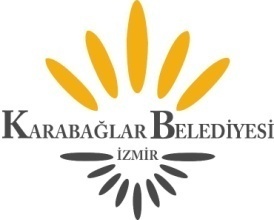 KARABAĞLAR BELEDİYE MECLİSİ